City of Alameda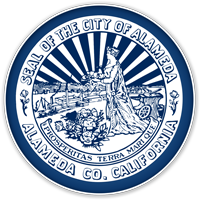 Gas Line Drawing Sample________________________________________________________________________________________       Meter									Address:														Permit #:														Pipe Material:				                 1.25” @ 20’                                                         1” @ 15’										199,000 Btu										Tankless Water Heater                1” @ 12’							65,000 Btu							Furnace                                     0.75” @ 10’                1” @ 8’Earthquake-Actuated Gas Shut Off ValveRequired With All Gas Line Changes75,000 BtuRange